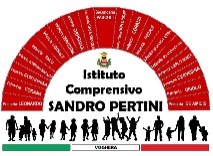 ISTITUTO COMPRENSIVO SANDRO PERTINIVia Marsala 13 – 27058 Voghera (PV) Tel. 0383- 41371      C.F. 95032770182Email:   pvic826009@istruzione.it –  PEC: pvic826009@pec.istruzione.itSito web:www.icsandropertinivoghera.edu.it – COD. UNIV. UFFICIO UF1EN5- Ai genitori - A tutti i docenti - Al personale ATA - Agli atti- Al sito web Circ. n.  317Voghera, 04/03/2020OGGETTO: integrazione circolare  assenze Si informano i genitori ed il personale dell’IC Sandro Pertini che, secondo quanto contenuto nel DPCM 1° marzo 2020, art. 4, comma c, il certificato medico per la riammissione nelle scuole di ogni ordine e grado è d’obbligo solo per assenze dovute a malattia infettiva di durata superiore a 5 giorni, fino alla data del 15 marzo.IL DIRIGENTE SCOLASTICO
       Dott.ssa Maria Teresa Lopez 
Firma autografa sostituita a mezzo stampa
ai sensi dell’art. 3 del D.Lgs. 39/1993